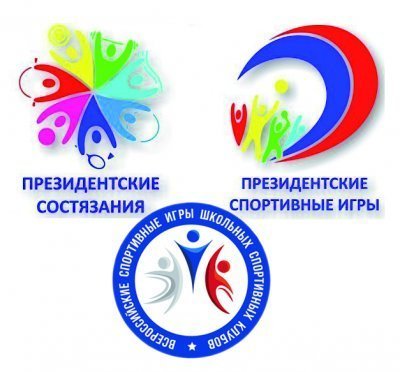 Всероссийские соревнования  школьников  «Президентские спортивные игры» КГБОУ «Железногорская школа интернат»Таблица результатов соревнований по плаванию дистанция 25 м вольным стилем№Фамилия, имяклассРезультат1Ефремова Виктория4 А1, 062Матвеев Дмитрий4 А1, 183Тонковид Виктория4 А1, 064Целикова Анфиса3 А42,5 5Ходос Анна4 Б29,86Давыдов Рудольф6 А42,87Зарецкий Роман7 В22,38Оришний Владислав5 А24,79Козлов Алексей 7 В32,710Давыдова Валерия5 Б27,711Васильев Алексей 5 А34,412Матросов Иван8 А22,213Емельяненко Данил5 А26,014Сиротин Виктор9 А21,015Родин Арсений4 Б1,0616Аминев Илья7 Б1,13